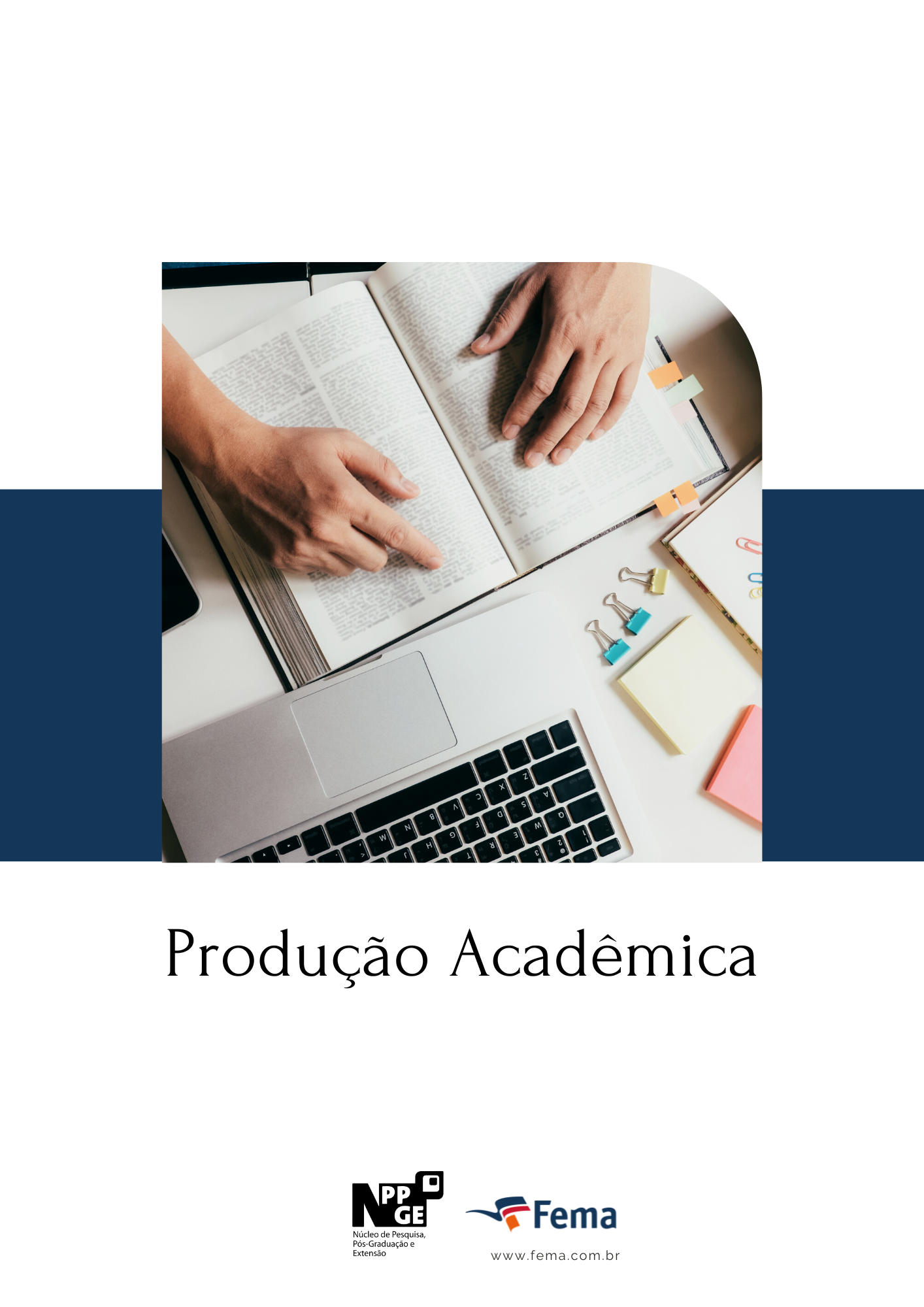 Título da ProduçãoCurso:Autor(es)*: Professor(a) orientador(a):* máximo de dois autores. Nome completo, sendo apenas iniciais em maiúsculo.Primeiro parágrafo:Tema.Delimitação do tema. Contextualização inicial.Segundo e terceiro parágrafos:Desenvolvimento das ideias a partir do tema proposto. Sugestões: causas e consequências; argumentos; aspectos teóricos e práticos; dentre outros.Quarto parágrafo:Retomada do tema e considerações finais.